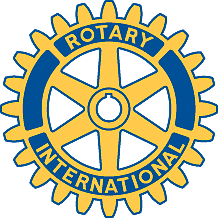 Rotary Club of Carleton Place and Mississippi Mills       Meeting of October 21st, 2008Marion chaired this evening's meeting; there were no guests.Stan confirmed the locations for the two hamburger stands, at 92 Bridge Street and by the Moore House.  Brenda reported on the afternoon's events. 10 volunteers will start the set-up at 11:00 am.  We agreed to buy a second cash-box, for $17.  She needs an additional $220, as the Town is only providing services in lieu of a cash contribution. Moved by Debbie, seconded by Gordon and approved unanimously. The planning is complete, and all the events are ready to go.Debbie reported on the Dance.  About 50 tickets have been sold, out of a maximum of 120. It is expected there will be a good number of last minute sales. Stan will set up posters for the dance at the hamburger stands. A volunteer is also needed to sell tickets on Bridge Street during the afternoon. The SRO band contract has not been signed yet; Fraser will take it to Alan Wilson.  About 12 door prizes have been arranged, and donations of others are very welcome.  Gordon agreed to visit the businesses on Bridge Street tomorrow morning, to hand out “please remove your car by 12:00 noon” posters.John asked a number of questions about the Rose Sale. We agreed to continue the use of boxes.  Debbie will arrange for the CLA clients to do the packing, as was done last year.  Mike will send John the list of club members, the full compost list, and whatever can be found of last year's rose sale list -  and anything else relevant.Marion, Gordon and Fraser will sign the license for the Melvin family fundraiser on November 8th. Some Rotary advertising material will be put on display there (our logo is on the poster), and the Donations Committee will consider paying the license fee for the 50/50 draw as a contribution.  Members are welcome to attend.The financial report has been completed, reviewed by Fraser and audited by Alan, who read out his letter formally approving the accounts. Debbie, Bob, Fraser and Alan were thanked for their contribution.Lois Blaney will speak at the Arnprior Club meeting next Monday – visitors are welcome.The Christmas Dinner for Seniors will be held on December 2nd.  The $5 charge has been accepted as reasonable.Wreaths for November 11th have been ordered.  Alan will present the wreath in Almonte, and a volunteer is needed for Carleton Place.Marion reported on a very successful District Conference in Cornwall.Alan, Mike, Louise and Marion will attend the membership seminar on November 19th.Agenda for next meetingTextile Museum presentation by Michael Rikley-LancasterClub ActivitiesOctober 25th - Masker-Aid eventsNovember 8th – fundraiser for Melvin familyNovember 22nd – Rose SaleDecember 2nd – Seniors' Christmas Dinner